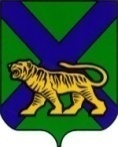 ТЕРРИТОРИАЛЬНАЯ ИЗБИРАТЕЛЬНАЯ КОМИССИЯпартизаНСКОГО РАЙОНАР Е Ш Е Н И Е02.10.2018	                 с. Владимиро-Александровское		 №  602/140Об установлении объема сведений, подлежащих доведению до сведения избирателей, о кандидатах в депутаты муниципального комитета Сергеевского сельского поселения Партизанского муниципального района, предоставленных при их выдвиженииВ целях доведения до сведения избирателей сведений о кандидатах, представленных при их выдвижении, в соответствии  частью 21 статьи 40 Избирательного кодекса Приморского края,  территориальная избирательная комиссия Партизанского  районаРЕШИЛА:           1. Установить объем сведений, подлежащих доведению до сведения избирателей, о кандидатах в депутаты муниципального комитета Сергеевского сельского поселения Партизанского муниципального района, при их выдвижении(прилагается).2. Разместить настоящее решение на официальных сайтах Избирательной комиссии Приморского края и администрации Партизанского муниципального района в разделе «Территориальная избирательная комиссия Партизанского района» в информационно-телекоммуникационной сети «Интернет».ОБЪЕМ сведений,                                                                                                        о кандидатах  в депутаты муниципального комитета                          Сергеевского сельского поселения Партизанского                    муниципального района, предоставленных при их выдвижении1. Фамилия, имя, отчество; год рождения; место жительства (наименование субъекта Российской Федерации, района, города, иного населенного пункта); основное место работы или службы, занимаемая должность (в случае отсутствия основного места работы или службы – род занятий). В биографические данные кандидатов включаются сведения о том, каким избирательным объединением выдвинут кандидат и сведения  о профессиональном образовании.Если кандидат является депутатом и осуществляет свои полномочия нанепостоянной основе – сведения об этом с указанием наименования соответствующего представительного органа.3. Сведения о принадлежности к политической партии (иному общественному объединению) и своем статусе в этой политической партии (общественном объединении), (если такие сведения указаны в заявлении о согласии баллотироваться).Сведения о судимости кандидата.Сведения об имеющейся информация о фактах недостоверности представленных кандидатом сведений.Председатель  комиссии                                                         Ж.А ЗапорощенкоСекретарь комиссииТ.И. МамоноваПриложениек решению территориальной избирательной  комиссии Партизанского районаот 02.10.2018 № 602/140